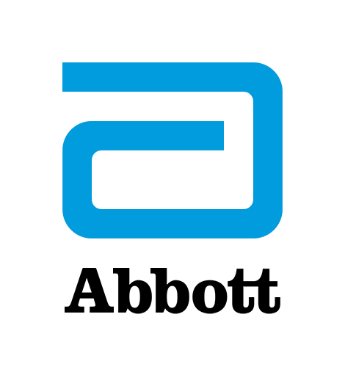 SAMPLE Letter of Appeal Template To be considered when appealing a denied claim or pre-authorizationInstructions for completing the sample appeal letterPlease customize the appeal letter template based on the medical appropriateness.  Fields required for customization are in RED. It is important to provide the most complete information to assist with the appeal of a prior authorization denial.After you have customized the appeal letter, please make sure to delete any specific instructions for completion, disclaimers, Abbott logos, caution statement, tradegraphs and document number that are seen throughout the letter so the health plan does not misinterpret the information.For independent consideration and review, please make all changes that you believe appropriate, or disregard these suggestions in their entirety. The customer is ultimately responsible for the accuracy and completeness of all claims submitted to third-party payers. Please see the FDA-approved label for information relevant to any prescribing decisions.Disclaimer:This material and the information contained herein is for general information purposes only and is not intended, and does not constitute, legal, reimbursement, business, clinical, or other advice. Furthermore, it is not intended to and does not constitute a representation or guarantee of reimbursement, payment, or charge, or that reimbursement or other payment will be received. It is not intended to increase or maximize payment by any payer. Similarly, nothing in this document should be viewed as instructions for selecting any particular code, and Abbott does not advocate or warrant the appropriateness of the use of any particular code. The ultimate responsibility for coding and obtaining payment/reimbursement remains with the customer. This includes the responsibility for accuracy and veracity of all coding and claims submitted to third-party payers. In addition, the customer should note that laws, regulations, and coverage policies are complex and are updated frequently, and, therefore, the customer should check with its local carriers or intermediaries often and should consult with legal counsel or a financial, coding, or reimbursement specialist for any questions related to coding, billing, reimbursement or any related issues. This material reproduces information for reference purposes only. It is not provided or authorized for marketing use.Information contained herein for DISTRIBUTION in the U.S. only.Abbott3200 Lakeside Dr., Santa Clara, CA. 95054 USA, Tel: 1.800.227.9902™ Indicates a trademark of the Abbott group of companies. ‡ Indicates a third-party trademark, which is property of its respective owner. www.cardiovascular.abbott©2022 Abbott. All rights reserved. MAT-2109010 v3.0 HE&R approved for non-promotional use only.[Physician Letterhead][Date] Attention: Appeals DepartmentReference Number: [____________][Payer contact name] [Payer contact title] [Payer] [Street address] [City, State, zip code] Re: Request for Reconsideration of Denied Claim or Pre-AuthorizationPatient name: [First and last name] Patient date of birth: [XX/XX/XXXX] SS # [XXX-XX-XXXX] Insurance ID # [XXXXXXXXXXXXXXX] Group # [XXXXXXXXXX] Date of Service: [XX/XX/XXXX] CPT‡ Code: [93580 – Percutaneous transcatheter closure of congenital interatrial communication (i.e., Fontan fenestration, atrial septal defect) with implant]For physician and outpatient facility billing, if billing Medicare or Medicare Advantage, the facility may also report: [C1817 Septal defect implant system, intracardiac] Inpatient for any payer:[02U53JZ – Supplement atrial septum with synthetic substitute, percutaneous approach]Dear [Payer contact name]: I am writing to request reconsideration of the denial of prior authorization for the transcatheter Patent Foramen Oval (PFO) closure for the above-mentioned patient. The service to be provided is a medically necessary implant of the Amplatzer™ Talisman™ PFO Occluder on an [inpatient / outpatient] basis to be provided to [patient’s name] on [procedure date] at [facility name]. In my last communication, I explained why the procedure is medically necessary to reduce the risk of secondary stroke in this otherwise healthy patient.  I urge you to reconsider your denial of prior authorization in-light-of the patient’s specific clinical need To further substantiate my request please note that PFO Closure is medically necessary for this patient based on a comprehensive neurological assessment which determined this patient suffered from an ischemic stroke of undetermined etiology – the so-called cryptogenic stroke.  As described in my earlier request, documentation by the referring physician, in addition to my examination, supports the determination of this patient’s need for PFO closure. [Insert paragraph explaining, in your own words, why the PFO closure is medically necessary specifically for this patient, addressing the reason for denial provided by the payer. Consider documenting how the patient’s condition would benefit from PFO Closure; why less extensive interventions are inadequate in-light-of the patient’s condition; and your expectations of the patient’s outcomes without the PFO closure procedure. If the denial was due to the patients age falling outside the requirements in the payer’s medical policy, provide a justification why it is medically necessary for this patient regardless of age]I am attaching the patient’s medical record information and letter of medical necessity from my previous request. [Include the following statement if additional information to be attached]In addition to my prior communication, I have attached relevant excerpts from the patient’s ongoing medical record, a summary of clinical evidence with references from peer-reviewed medical journals, etc.As explained above, I believe that in this case the transcatheter PFO closure is medically necessary for this patient and as such this service should be granted coverage and paid for by your organization accordingly. Please let me know if I can provide any additional information and thank you for your attention. Sincerely, [Physician’s name and credentials] [Title] [Name of practice] [Street address] [City, State, zip code] [Phone number] Enclosures: [Patient medical records/chart notes][Letter of Medical Necessity][Select literature]